~ People Please Squeezer ~ Worksheet 1 - October 2016When do you ignore your own needs in order to keep the peace?Do you feel ever guilty for saying no?When do you say yes when you mean no?At home? At work? With which people? In which situations do you find yourself saying yes when you mean no?When do you feel resentful?At home? At work? With which people? Which situations bring you resentment?Do you ever feel taken for granted?At home? At work? With which people? Which situations make you feel taken for granted?What do people expect from you?Are there any dreams or desires you have shelved in order to keep the peace?What do YOU need? What would you like in your life?Physically? Mentally? Emotionally? Spiritually? Financially? If there were no consequences, what would you like to stop doing?Innnnnteresting revelations, heh? These answers will really help you focus on the tools in the tutorial this month, and get the most out of the daily challenges in the group. Good work!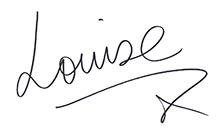 